
                                 Province of the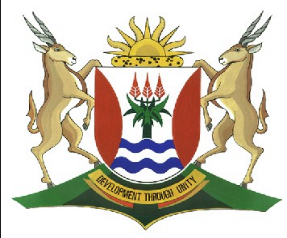 EASTERN CAPEEDUCATIONDIRECTORATE SENIOR CURRICULUM MANAGEMENT (SEN-FET)HOME SCHOOLING SELF-STUDY WORKSHEET ANSWER SHEETQUESTION 1     MACROECONOMICS                                                                                                 40 MARKS – 40 MINUTESDiscuss ALL the features underpinning the forecasting of business cycles, excluding the economic indicators.                                                                                                                                                                                 (26 marks)                                                          Why is price stability important to prevent extreme fluctuations in business cycles?                                                                                                                                                                                                                                (10 marks)   INTRODUCTION    There are a number of techniques available to help economists to forecast business cycles like economic indicators √√A business cycle can be described as successive periods of contraction and expansion of economic activities √√The pattern of expansion and contraction of aggregate economic activity, measured as real Gross Domestic Product, displays around its overall trend √√The process of making predictions about changing conditions of future events that may significantly affect the economy √√        (Accept any other correct relevant response)                                                                                                              (Max. 2).    MAIN PART       Extrapolation √    Past data is used, where predictions are made about the future based on assumptions related to trends. √√ Extrapolation means to estimate something unknown from the facts and information that is known√√Extending a trend into the future may provide information on what is likely to happen. √√If a business cycle has passed through a trough and entered into a boom phase, forecasters may predict that the economy will grow in the months to follow √√Extrapolation techniques are sometimes used to predict future share prices √√The trend of the curve must be followed to complement the completed section.  Take a calculated decision to continue beyond the level of a resistance point √√   Amplitude √It is the difference between the value of total output between peak and trough measured from the trend line to the peak and trough √√Amplitude reflects the intensity of the upswing and downswing in economic activity √√The amplitude shows two things:The power of the underlying forces, e.g. interest rates, exports or consumer spending √√A large amplitude during the upswing signifies strong underlying forces – which result in longer cycles √√The extent of change:  the larger the amplitude, the more extreme the changes that may occur √√During an upswing, unemployment may decrease from 20% to 10% (a decrease of 50%) / inflation may increase from 3% to 6% (i.e. 100%) / a surplus on the current account (BOP) can change from a surplus to a deficit √√Trend √ The trend indicates the general direction in which the indexes that were used in the business cycle, moves √√When the economy is growing, there is an upward trend, but when the economy is decreasing, there is a downward trend √√The trend will change when the time series data change their behaviour patterns of the past √√Resistance points indicates forces in the economy preventing it from repeating the performance – unfavourable forces need to change or be removed for growth to exceed previous tendencies √√It normally has a positive slope because the production capacity of the economy increases over time √√Channels are formed when output growth reaches successive higher turning points (upward channel) √√Length √ Length is measured from peak to peak or from trough to trough√√ Longer cycles show strength and shorter cycles show weakness with regard to economic activities√√Cycles may overshoot with the effect that some composite indicators increase to beyond its normal level. √√Moving averages √ This method is repeatedly calculating a series of different average values along a time series to produce a smooth curve √√It is used to analyse the changes in a series of data over a certain period of time. √√To eliminate the effect of sharp fluctuations in the business cycle, economists use moving averages to smooth out the business cycle so that it looks more like a straight of slightly curved line√√(Accept any other correct relevant response)(A maximum of 8 marks may be allocated for mere listing of facts/examples) (Candidates would receive 2 marks if they indicated the amplitude, length and trend line on a graph)                                                                                                     (Max. 26)   ADDITIONAL PART      Price stability is important in preventing extreme fluctuations in business cycles because it: contributes to high levels of economic activity and employment. √√ improves the transparency of the price mechanism so that people can recognise changes in relative prices without being confused by changes in the overall price. √√allows people to make well-informed consumption decisions√√ encourages foreign investment to promote growth. √√ helps to allocate resources more efficiently √√avoids unproductive activities that are sometimes used to protect one against the impact of high inflation √√implements inflation targeting, by reducing distortion of inflation or deflation which exacerbate the distortionary impact on the economic behaviour of tax and social security √√prevents an arbitrary redistribution of wealth and income as a result of unexpected fluctuations √√keeps interest rates unchanged to ensure continued growth in the economy without big fluctuations √√adapts the cash reserve requirements which will compel banks to limit credit/money in circulation √√ (Accept any correct relevant response.)                                                                                                          (Max 10) Candidates can express the above answer in a negative way, when arguing if price stability is not achieved, e.g. there will be low levels of economic activity and employmentCONCLUSION Policy makers should closely watch all these indicators because external factors are very significant for South African business cycles. √√Different methods can be used in forecasting like the quantitative method that is based on mathematical models or qualitative methods being used in long term forecasting √√(Accept any other orrect higher order response.)                                                                              (Max2)          [40]SUBJECTECONOMICSGRADE12DATE07/04/2020TOPICMACROECONOMICS              TOTAL MARKS: 40TERM 1REVISIONXTERM 2 CONTENT(Please tick)